Муниципальное бюджетное образовательное учреждение«Елионская средняя общеобразовательная школа»Стародубского муниципального округаБрянской области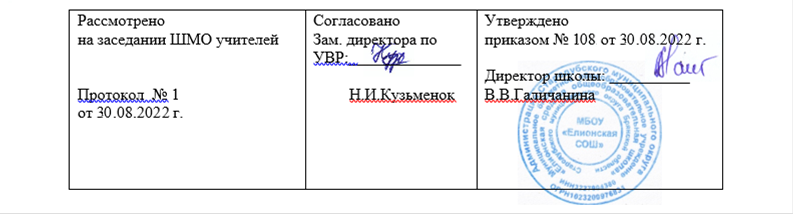 Рабочая программа начального общего образованияпо математике4 класс                                                     Составил:учитель начальных классов Малахова Н.Н.2022 годПланируемые результаты освоения учебного предметаЛичностные результаты:Чувство гордости за свою Родину, российский народ и историю России.Осознание роли своей страны в мировом развитии, уважительное отношение к семейным ценностям, бережное отношение к окружающему миру.Целостное восприятие окружающего мира.Развитую мотивацию учебной деятельности и личностного смысла учения, заинтересованность в приобретении и расширении знаний и способов действий, творческий подход к выполнению заданий.Рефлексивную самооценку, умение анализировать свои действия и управлять ими.Навыки сотрудничества со взрослыми и сверстниками.Установку на здоровый образ жизни, наличие мотивации к творческому труду, к работе на результат.Метапредметные результаты:Способность принимать и сохранять цели и задачи учебной деятельности, находить средства и способы её осуществления.Овладение способами выполнения заданий творческого и поискового характера.Умения планировать, контролировать и оценивать учебные действия в соответствии с поставленной задачей и условиями её выполнения, определять наиболее эффективные способы достижения результата.Способность использовать знаково-символические средства представления информации для создания моделей изучаемых объектов и процессов, схем решения учебно-познавательных и практических задач.Использование речевых средств и средств информационных и коммуникационных технологий для решения коммуникативных и познавательных задач.Использование различных способов поиска (в справочных источниках и открытом учебном информационном пространстве Интернета), сбора, обработки, анализа, организации и передачи информации в соответствии с коммуникативными и познавательными задачами и технологиями учебного предмета, в том числе умение вводить текст с помощью клавиатуры компьютера, фиксировать (записывать) результаты измерения величин и анализировать изображения, звуки, готовить своё выступление и выступать с аудио-, видео- и графическим сопровождением.Готовность слушать собеседника и вести диалог; готовность признать возможность существования различных точек зрения и права каждого иметь свою; излагать своё мнение и аргументировать свою точку зрения.Определение общей цели и путей её достижения: умение договариваться о распределении функций и ролей в совместной деятельности, осуществлять взаимный контроль в совместной деятельности, адекватно оценивать собственное поведение и поведение окружающих.Овладение начальными сведениями о сущности и особенностях объектов и процессов в соответствии с содержанием учебного предмета «математика».Овладение базовыми предметными и межпредметными понятиями, отражающими существенные связи и отношения между объектами и процессами.Умение работать в материальной и информационной среде начального общего образования (в том числе с учебными моделями) в соответствии с содержанием учебного предмета «Математика».Предметные результатыОбучающийся научится:образовывать, называть, читать, записывать, сравнивать, упорядочивать числа от 0 до 1 000 000;заменять мелкие единицы счёта крупными и наоборот;устанавливать закономерность — правило, по которому составлена числовая последовательность (увеличение/уменьшение числа на несколько единиц, увеличение/ уменьшение числа в несколько раз); продолжать её или восстанавливать пропущенные в ней числа;группировать числа по заданному или самостоятельно установленному одному или нескольким признакам;читать, записывать и сравнивать величины (длину, площадь, массу, время, скорость), используя основные единицы измерения величин (километр, метр, дециметр, сантиметр, миллиметр; квадратный километр, квадратный метр, квадратный дециметр, квадратный сантиметр, квадратный миллиметр; тонна, центнер, килограмм, грамм; сутки, час, минута, секунда; километров в час, метров в минуту и др.), и соотношения между ними. Выполнять письменно действия с многозначными числами (сложение, вычитание, умножение и деление на однозначное, двузначное число в пределах 10 000), с использованием сложения и умножения чисел, алгоритмов письменных арифметических действий (в том числе деления с остатком); выполнять устно сложение, вычитание, умножение и деление однозначных, двузначных и трёхзначных чисел в случаях, сводимых к действиям в пределах 100 (в том числе с 0 и числом 1); выделять неизвестный компонент арифметического действия и находить его значение; вычислять значение числового выражения, содержащего 2—3 арифметических действия (со скобками и без скобок); устанавливать зависимости между объектами и величинами, представленными в задаче, составлять план решения задачи, выбирать и объяснять выбор действий; решать арифметическим способом текстовые задачи (в 1—3 действия) и задачи, связанные с повседневной жизнью; оценивать правильность хода решения задачи, вносить исправления, оценивать реальность ответа на вопрос задачи. Описывать взаимное расположение предметов на плоскости и в пространстве; распознавать, называть, изображать геометрические фигуры (точка, отрезок, ломаная, прямой угол; многоугольник, в том числе треугольник, прямоугольник, квадрат; окружность, круг); выполнять построение геометрических фигур с заданными размерами (отрезок, квадрат, прямоугольник) с помощью линейки, угольника; использовать свойства прямоугольника и квадрата для решения задач;распознавать и называть геометрические тела (куб, шар); соотносить реальные объекты с моделями геометрических фигур. Читать несложные готовые таблицы; заполнять несложные готовые таблицы; читать несложные готовые столбчатые диаграммы.Обучающийся получит возможность научиться:классифицировать числа по нескольким основаниям (в более сложных случаях) и объяснять свои действия; самостоятельно выбирать единицу для измерения таких величин, как площадь, масса, в конкретных условиях и объяснять свой выбор; выполнять действия с величинами;выполнять проверку правильности вычислений разными способами (с помощью обратного действия, прикидки и оценки результата действия, на основе зависимости между компонентами и результатом действия);использовать свойства арифметических действий для удобства вычислений;решать уравнения на основе связи между компонентами и результатами действий сложения и вычитания, умножения и деления;находить значение буквенного выражения при заданных значениях входящих в него букв.Составлять задачу по краткой записи, по заданной схеме, по решению;решать задачи на нахождение: доли величины и величины по значению её доли (половина, треть, четверть, пятая, десятая часть); начала, продолжительности и конца события; задачи, отражающие процесс одновременного встречного движения двух объектов и движения в противоположных направлениях; задачи с величинами, связанными пропорциональной зависимостью (цена, количество, стоимость); масса одного предмета, количество предметов, масса всех заданных предметов и др.; решать задачи в 3—4 действия; находить разные способы решения задачи.Распознавать, различать и называть геометрические тела: прямоугольный параллелепипед, пирамиду, цилиндр, конус; вычислять периметр многоугольника; находить площадь прямоугольного треугольника; находить площади фигур путём их разбиения на прямоугольники (квадраты) и прямоугольные треугольники. Достраивать несложную готовую столбчатую диаграмму; сравнивать и обобщать информацию, представленную в строках и столбцах несложных таблиц и диаграмм; понимать простейшие выражения, содержащие логические связки и слова (… и …, если…, то…; верно/неверно, что…; каждый; все; некоторые; не)Содержание учебного предметаЧисла от 1 до 1 000 Повторение (13 ч)Повторение (10 ч)Нумерация (1ч) Четыре арифметических действия . Нахождение суммы нескольких слагаемых. Алгоритм письменного вычитания трёхзначных чисел. Умножение трёхзначного числа на однозначное. Свойства умножения. Алгоритм письменного деления. Приёмы письменного деления.  Знакомство со столбчатыми диаграммами. Чтение и составление столбчатых диаграмм. Повторение пройденного «Что узнали. Чему научились» Числа, которые больше 1 000. Нумерация (11 ч) Новая счетная единица — тысяча. Класс единиц и класс тысяч. Чтение и запись многозначных чисел. Представление многозначных чисел в виде суммы разрядных слагаемых. Сравнение многозначных чисел. Увеличение (уменьшение) числа в 10, 100 и 1 000 раз. Выделение в числе общего количества единиц любого разряда. Класс миллионов. Класс миллиардов. Проект «Математика вокруг нас». Повторение пройденного «Что узнали. Чему научились» .Величины (18 ч)
Единица длины — километр. Таблица единиц длины. Единицы площади — квадратный километр, квадратный миллиметр. Таблица единиц площади. Определение площади с помощью палетки. Масса. Единицы массы — центнер, тонна. Таблица единиц массы . Время. Единицы времени — секунда, век. Таблица единиц времени. Решение задач на определение начала, продолжительности и конца события. Повторение пройденного «Что узнали. Чему научились». Сложение и вычитание (11 ч) Алгоритмы письменного сложения и вычитания многозначных чисел Сложение и вычитание значений величин. Решение задач на увеличение (уменьшение) числа на несколько единиц, выраженных в косвенной форме .«Странички для любознательных» - задания творческого и поискового характера: логические задачи и задачи повышенного уровня сложности. Повторение пройденного «Что узнали. Чему научились». Анализ результатов.Умножение и деление (11 ч) Алгоритм письменного умножения многозначного числа на однозначное. Умножение чисел, оканчивающихся нулями. Алгоритм письменного деления многозначного числа на однозначное. Решение текстовых задач. Повторение пройденного «Что узнали. Чему научились». Умножение и деление, продолжение (40 ч) Зависимости между величинами: скорость, время, расстояние (4 ч) Скорость. Время. Расстояние. Единицы скорости. Взаимосвязь между скоростью, временем и расстоянием. Решение задач с величинами: скорость, время,  расстояние. Умножение  числа на произведение (12 ч)Умножение числа на произведение. Устные приемы умножения вида: 18 • 20, 25 • 12. Письменные приемы умножения на числа, оканчивающиеся нулями. «Странички для любознательных». Повторение пройденного «Что узнали. Чему научились». Взаимная проверка знаний «Помогаем друг другу сделать шаг к успеху». Работа в паре по тесту «Верно? Неверно?» Деление числа на произведение (11 ч)
 Устные приемы деления для случаев вида 600 : 20 , 5 600 : 800. Деление с остатком на 10, 100, 1 000. Письменное деление на числа, оканчивающиеся нулями. Решение задач на одновременное встречное движение, на одновременное движение в противоположных направлениях. Проект «Математика вокруг нас». Повторение пройденного «Что узнали. Чему научились». Письменное умножение многозначного числа на двузначное и трехзначное число (13 ч). Умножение числа на сумму. Алгоритм письменного умножения многозначного числа на двузначное и трехзначное число. Решение задач на нахождение неизвестного по двум разностям. Повторение пройденного «Что узнали. Чему научились». Письменное деление многозначного числа на двузначное и трехзначное число (20 ч). Алгоритм письменного деления многозначного числа на двузначное и трехзначное число. Проверка умножения делением и деления умножением. Куб. Пирамида. Шар. Распознавание и название геометрических тел: куб, шар, пирамида. Куб, пирамида: вершины, грани, ребра куба (пирамиды). Развертка куба. Развертка пирамиды. Изготовление моделей куба, пирамиды. Повторение пройденного «Что узнали. Чему научилисьИтоговое повторение (10 ч) Нумерация. Выражения и уравнения. Арифметические действия: сложение и вычитание. Арифметические действия:  умножение и деление. Правила о порядке выполнения действий. Величины. Геометрические фигуры. Задачи. Тематическое планирование№ п/пТематическое планированиеДата по плануЧисла от 1 до 1 000              Повторение (13 ч)1Нумерация2Четыре арифметических действия3Нахождение суммы нескольких слагаемых4Алгоритм письменного вычитания трёхзначных чисел.5Умножение трёхзначного числа на однозначное.6Свойства умножения.7Алгоритм письменного деления.8Приёмы письменного деления.9Приёмы письменного деления.10Приёмы письменного деления.11Знакомство со столбчатыми диаграммами. Чтение и составление столбчатых диаграмм.12Повторение пройденного «Что узнали. Чему научились»13Контрольная работа. «Повторение»                    Числа, которые больше 1 000  Нумерация (11 ч)                    Числа, которые больше 1 000  Нумерация (11 ч)14Новая счетная единица — тысяча. 15Класс единиц и класс тысяч.16Чтение  многозначных чисел.17Запись многозначных чисел.18Представление многозначных чисел в виде суммы разрядных слагаемых.19 Сравнение многозначных чисел.20Увеличение (уменьшение) числа в 10, 100 и 1 000 раз.21Выделение в числе общего количества единиц любого разряда.22Класс миллионов. Класс миллиардов.23Повторение пройденного «Что узнали. Чему научились».  Проект «Математика вокруг нас».24Контрольная работа. «Нумерация»                 Величины (18 ч)25Единица длины — километр26Таблица единиц длины27Единицы площади — квадратный километр.28Единицы площади —  квадратный миллиметр.29Таблица единиц площади30Определение площади с помощью палетки.31Масса. Единицы массы — центнер, тонна32Таблица единиц массы33 Таблица единиц массы34Время35Единицы времени — секунда, век36Единицы времени — секунда, век37Таблица единиц времени.38Решение задач на определение начала, продолжительности и конца события39Решение задач на определение начала, продолжительности и конца события40Повторение пройденного «Что узнали. Чему научились»41Повторение пройденного «Что узнали. Чему научились»42Контрольная работа . «Величины»               Сложение и вычитание (11 ч)43Алгоритмы письменного сложения и вычитания многозначных чисел44Алгоритмы письменного сложения и вычитания многозначных чисел45Алгоритмы письменного сложения и вычитания многозначных чисел46Сложение и вычитание значений величин47Сложение и вычитание значений величин48Решение задач на увеличение (уменьшение) числа на несколько единиц, выраженных в косвенной форме49Решение задач на увеличение (уменьшение) числа на несколько единиц, выраженных в косвенной форме50Странички для любознательных» - задания творческого и поискового характера: логические задачи и задачи повышенного уровня сложности51Повторение пройденного «Что узнали. Чему научились»52Повторение пройденного «Что узнали. Чему научились»53Проверочная работа «Проверим себя и оценим свои достижения» (тестовая форма). Анализ результатов.Умножение и деление (11 ч)54Алгоритм письменного умножения многозначного числа на однозначное55Алгоритм письменного умножения многозначного числа на однозначное56Умножение чисел, оканчивающихся нулями57Алгоритм письменного деления многозначного числа на
однозначное58Алгоритм письменного деления многозначного числа на
однозначное59Алгоритм письменного деления многозначного числа на
однозначное60Решение текстовых задач61Решение текстовых задач62Повторение пройденного «Что узнали. Чему научились»63Повторение пройденного «Что узнали. Чему научились»64Контрольная работа . «Умножение и деление». 1 полугодие  Числа, которые больше 1 000 Умножение и деление, продолжение (40 ч)  Числа, которые больше 1 000 Умножение и деление, продолжение (40 ч)Зависимости между величинами: скорость, время, расстояние (4 ч)65Скорость. Время. Расстояние66Единицы скорости67Взаимосвязь между скоростью, временем и расстоянием.68Решение задач с величинами: скорость, время,  расстояние           Умножение  числа на произведение (12 ч)69Умножение числа на произведение70Устные приемы умножения вида: 18 • 20, 25 • 12..71Устные приемы умножения вида: 18 • 20, 25 • 12.72Письменные приемы умножения на числа, оканчивающиеся нулями73Письменные приемы умножения на числа, оканчивающиеся нулями74Письменные приемы умножения на числа, оканчивающиеся нулями75Письменные приемы умножения на числа, оканчивающиеся нулями76«Странички для любознательных»77«Странички для любознательных».78Повторение пройденного «Что узнали. Чему научились79Повторение пройденного «Что узнали. Чему научились80Взаимная проверка знаний «Помогаем друг другу сделать шаг к успеху». Работа в паре по тесту «Верно? Неверно?»               Деление числа на произведение (11 ч)81Устные приемы деления для случаев вида 600 : 20 , 5 600 : 80082Деление с остатком на 10, 100, 1 00083Письменное деление на числа, оканчивающиеся нулями.84Письменное деление на числа, оканчивающиеся нулями.85Письменное деление на числа, оканчивающиеся нулями.86Письменное деление на числа, оканчивающиеся нулями.87Решение задач на одновременное встречное движение, на
одновременное движение в противоположных направлениях88Решение задач на одновременное встречное движение, на
одновременное движение в противоположных направлениях89Решение задач на одновременное встречное движение, на
одновременное движение в противоположных направлениях90Повторение пройденного  «Что узнали. Чему научились»Проект"Математика вокруг нас."91Контрольная работа . « Умножение и деление на числа, оканчивающиеся нулями»Письменное умножение многозначного числа на двузначное и трехзначное число (13 ч)92Умножение числа на сумму93Умножение числа на сумму94Алгоритм письменного умножения многозначного числа на двузначное 95Алгоритм письменного умножения многозначного числа на двузначное 96Алгоритм письменного умножения многозначного числа на двузначное 97Алгоритм письменного умножения многозначного числа на двузначное 98Алгоритм письменного умножения многозначного числа на  трехзначное число99Алгоритм письменного умножения многозначного числа на  трехзначное число100Алгоритм письменного умножения многозначного числа на  трехзначное число101Алгоритм письменного умножения многозначного числа на  трехзначное число102Решение задач на нахождение неизвестного по двум разностям103Повторение пройденного «Что узнали. Чему научились104Контрольная работа. «Умножение на двузначное и трёхзначное число»Письменное деление многозначного числа на двузначное и трехзначное число (20 ч)105Алгоритм письменного деления многозначного числа на двузначное106Алгоритм письменного деления многозначного числа на двузначное107Алгоритм письменного деления многозначного числа на двузначное108Алгоритм письменного деления многозначного числа на двузначное109Алгоритм письменного деления многозначного числа на двузначное110Проверка умножения делением111Проверка умножения делением112Алгоритм письменного деления многозначного числа на  трехзначное число113Алгоритм письменного деления многозначного числа на  трехзначное число114Алгоритм письменного деления многозначного числа на  трехзначное число115Алгоритм письменного деления многозначного числа на  трехзначное число116Алгоритм письменного деления многозначного числа на  трехзначное число117Проверка деления умножением118Проверка деления умножением119Куб. Пирамида. Шар. Распознавание и название геометрических тел: куб, шар, пирамида.120Куб, пирамида: вершины, грани, ребра куба (пирамиды).121Развертка куба. Развертка пирамиды. Изготовление моделей куба, пирамиды122Повторение пройденного «Что узнали. Чему научились123Повторение пройденного «Что узнали. Чему научились»124Итоговая работа промежуточной аттестации.Итоговое повторение   10 часов125Нумерация126Выражения и уравнения127Арифметические действия: сложение и вычитание.128Арифметические действия:  умножение и деление129Правила о порядке выполнения действий130Величины131Геометрические фигуры132Задачи133Задачи134Задачи135, 136Контроль и  учёт знаний.